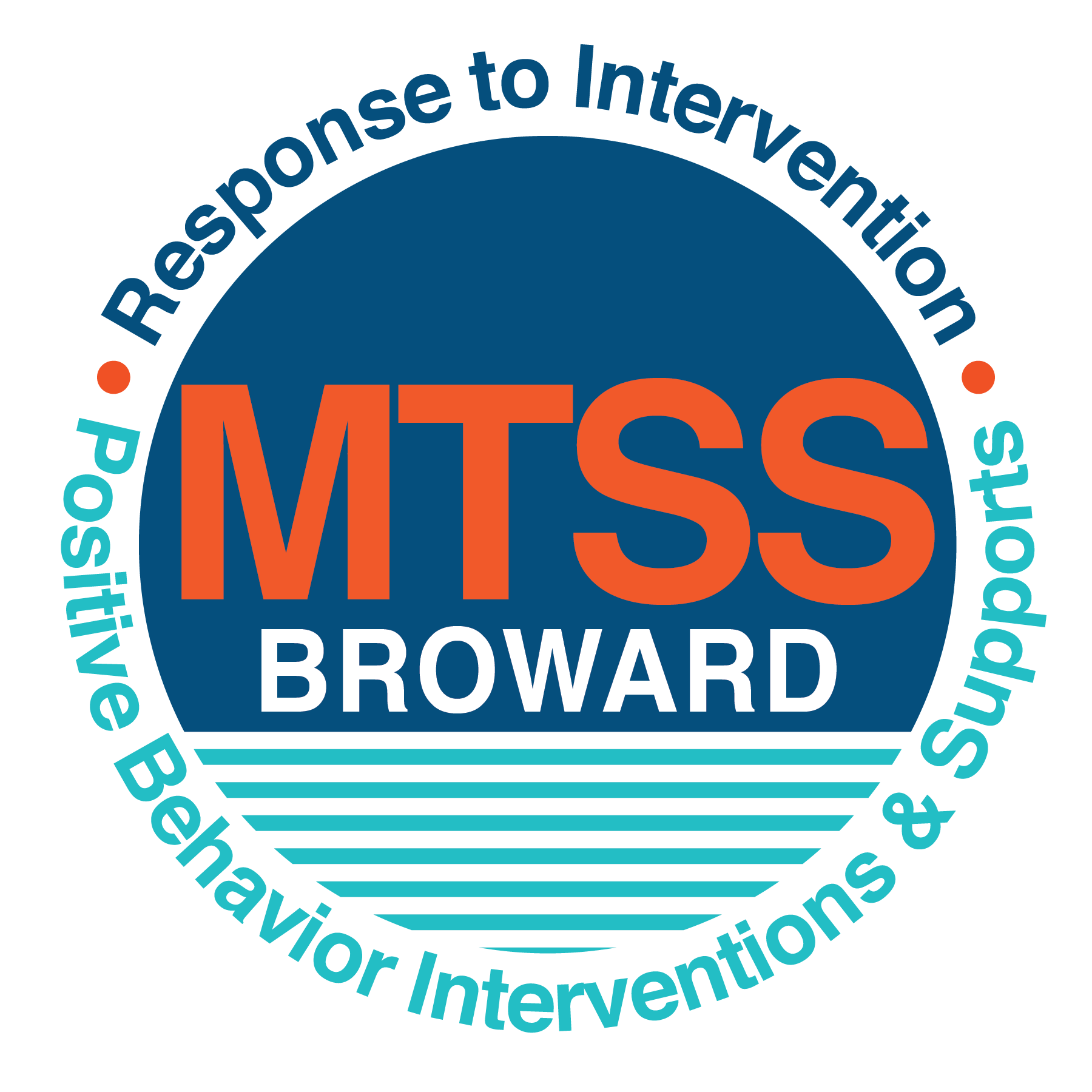 School-wide Positive Behavior Plan (SPBP) Broward County Public SchoolsTo be implemented in SY 2019/201A. Current (SY 2018/19) SPBP team members:1B. Schedule of quarterly SPBP Team Meeting dates for next 2019/20 school year: 2A. Action Steps completed this year (SY 2018/19) that increased faculty and stakeholder knowledge of the new SPBP:2B. Action Steps to be completed next year (SY 2019/20) to increase faculty and stakeholder knowledge of the new SPBP:3A. Top five behavior incidents data YTD as listed in BASIS 3.0			   3B. School-wide expectations are 3 – 5 positive characteristics (not behaviors) that counteract the demonstration of the top school-wide misbehaviors above. ALL people on campus model these expectations.3C. At least one lesson plan for each school-wide expectation above is distributed to teachers during pre-planning SY 2019/20 and maintained in the SPBP Binder.4A. Top three school-wide locations for Behavior Events YTD. 4B. Expectations and Rules Chart for common areas of school campus: (next page)4C. At least one Rules lesson plan for each specific location is distributed to teachers during pre-planning SY 2019/20 and maintained in the SPBP Binder.5. The reward system is focused on one School-wide Expectation OR specific location at a time.Expectation or Location: __Be respectful to self and others________________________________Student Behavior Discipline Flow Chart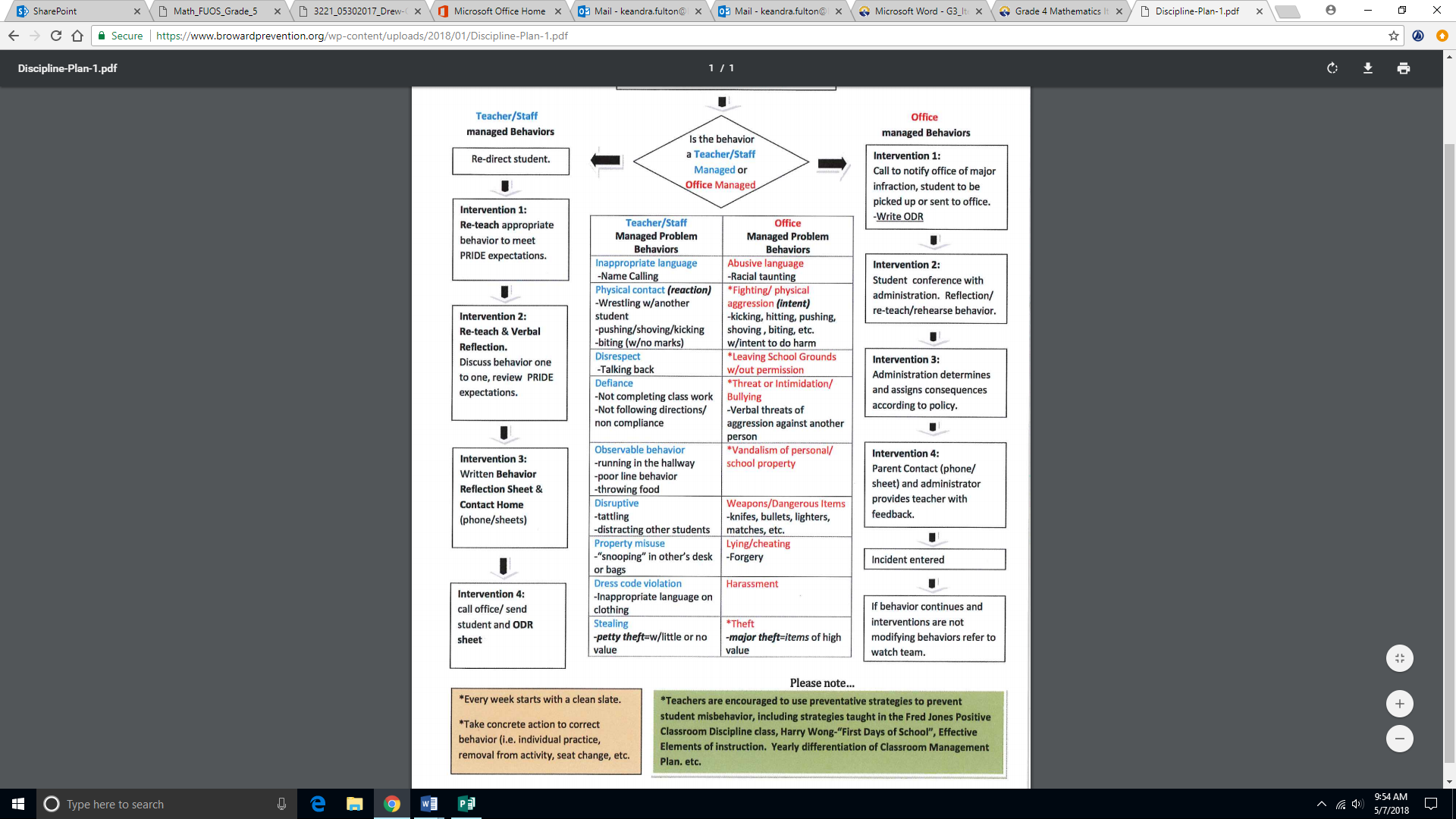 7A. In SY 2019/20, ALL teachers implement an evidence-based Tier 1 classroom management system:7B. The administration reviews and analyzes the fidelity of staff implementation of Tier 1 classroom management systems across teachers using:7C. School year 2018/19 percentage of classroom referrals:If >40% of discipline referrals come from the classroom, it suggests Tier 1 classroom management implementation may need to be strengthened school-wide.8A. Core Effectiveness:8B. Core Effectiveness Action Steps:8C. Disproportionality within racial subgroups:8D. Disproportionality Action Steps: RED Font = Action Steps for all schools in Broward CountyGREY Font = Best Practices for all schools in Broward CountyTEAL Font = Resources available at https://browardcountyschools.sharepoint.com/sites/DPI6Strands/strand6/SitePages/SPBP.aspx10A. Staff implement the School-wide Positive Behavior Plan effectively:“Are staff implementing the SPBP with fidelity? How do you know?”10B. The SPBP is successful in positively impacting students:“If staff are implementing the SPBP consistently and effectively, did it positively impact the students? How do you know?”School Name:Charles R. Drew ElementarySchool Number:3221SPBP Contact Name: Keandra FultonDirect Phone Number: 754-332-6254CRITICAL ELEMENT # 1: Active Team with Administrative ParticipationFull NamePositionAngeline Flowers1. AdministrationMeagan Killinger2. BTU RepresentativeKeandra Fulton3. SPBP Point of ContactJerone Washington4. Parent/Community RepresentationJaniece Smith-Alexandre5. Guidance Counselor6. 7. 8. 9. 10.Meeting DateMeeting TimeContent of meetings:2:00 pm1.  Review progress of Implementation Action Plan (#9)2.  Collect & analyze implementation data (#10A)3.  Collect & analyze student outcome data (#10B)2:00 pm1.  Review progress of Implementation Action Plan (#9)2.  Collect & analyze implementation data (#10A)3.  Collect & analyze student outcome data (#10B)2:00 pm1.  Review progress of Implementation Action Plan (#9)2.  Collect & analyze implementation data (#10A)3.  Collect & analyze student outcome data (#10B)2:00 pm1.  Review progress of Implementation Action Plan (#9)2.  Collect & analyze implementation data (#10A)3.  Collect & analyze student outcome data (#10B)CRITICAL ELEMENT # 2: Faculty & Stakeholder Commitment:Action Steps:Date(Between Jan 15 andApril 30, 2019)Details(Sign-in sheets in SPBP Binder)Presented the new SPBP (for SY 2019/20) to staff# of participants = 40Held a faculty vote on the new SPBP (for SY 2019/20)# of participants =40% approved =100%Presented the new SPBP (for SY 2019/20) to stakeholders (parents and community)# of participants = 26Action Steps:Date(SY 2019-20)Content(Sign-in sheets in SPBP Binder)Provide professional development on the 2019/20 SPBP for all staffPrior to students’ 1st day:The team will present the updates in the SPBP for the 19/20 school year. All stakeholders will be provided with access to the SPBP. Feedback will be collected for future team meetings.Present the 2019/20 SPBP to stakeholders (parents and community)Prior to Oct 1st, 2019The team will present the updates in the SPBP for the 19/20 school year. All stakeholders will be provided with access to the SPBP. Feedback will be collected for future team meetings.Present the behavior data to all staff quarterly1. The team will present:the team’s progress in the Implementation Plan in # 9.the fidelity of staff implementation data in #10A.the student outcome data in #10B. Present the behavior data to all staff quarterly2. The team will present:the team’s progress in the Implementation Plan in # 9.the fidelity of staff implementation data in #10A.the student outcome data in #10B. Present the behavior data to all staff quarterly3. The team will present:the team’s progress in the Implementation Plan in # 9.the fidelity of staff implementation data in #10A.the student outcome data in #10B. Present the behavior data to all staff quarterly4. The team will present:the team’s progress in the Implementation Plan in # 9.the fidelity of staff implementation data in #10A.the student outcome data in #10B. CRITICAL ELEMENT # 3: School-wide Expectations  Top 5 Behavior Incidents 1.Unruly Disruptive Behavior2.Disobedience/ Insubordination3. Defiance of Authority/ Habitual4.Fight/ Minor Altercation5. Disruptive/ Unruly PlaySchool-wide ExpectationsBe respectful to others and yourself Be accountable and do what is rightAlways act in a responsible mannerKeep hands and feet to self5.Dates the school-wide expectations lesson plans are taught:Dates the school-wide expectations lesson plans are taught:Dates the school-wide expectations lesson plans are taught:Dates the school-wide expectations lesson plans are taught:Date(s)Time:Location(s):August8/13/191:00 pmMedia CenterJanuary 1/6/20201:00 pmMedia CenterAfter Spring Break4/9/202:00 pmMedia CenterCRITICAL ELEMENT #4: Location-based Rules Top 3 Locations, not including Classroom:Top 3 Locations, not including Classroom:School Location# Incidents1. Classroom1872. Playground213. Cafeteria15Expectations and Rules ChartExpectations and Rules ChartExpectations and Rules ChartExpectations and Rules ChartTo be completed by  classroom teachersSchool-wide EXPECTATIONSCafeteria RulesHallway Rules  RulesClassroom RulesBe respectful to others and yourself •Pick up trash from the table and floor                  •Use appropriate table manners while eating •Use a voice level 0 at all times                            • Walk on the right side•Play non-aggressivelyBe accountable and do what is right•Be courteous to others                                •Treat others the way you want to be treated• Be courteous to others                            • Treat others the way you want to be treated• Be courteous to others        •Treat others the way you want to be treatedAlways act in a responsible manner•Voice Level 2 while in your seat                         • Pick up trash from table and floor                • Line up quietly and orderly• Walk between red and yellow lines             •Voice level 0 •Stay in assigned area  •Follow playground rulesDates the Locations’ Rules lesson plans are taughtDates the Locations’ Rules lesson plans are taughtDates the Locations’ Rules lesson plans are taughtDates the Locations’ Rules lesson plans are taughtDate(s)Time:Location(s):August8/13/191:00 pmMedia CenterJanuary 1/6/20201:00 pmMedia CenterAfter Spring Break4/9/202:00 pmMedia CenterCRITICAL ELEMENT # 5:  Reward and Recognition Programs4 Step Problem Solving ProcessPlan Details1.  Problem Identification: Use your behavior data to identify one school-wide problem.  What problem did you identify? (use numerical data)Data used: DMS referralsProblem Identification: Based on incident, most referrals would have been prevented had students respected their classmates and/or teachers.2.  Problem Analysis: Why do you think this problem is occurring?What is your goal? (use a SMART goal statement with numerical data)Hypothesis: When students feel that they have been wronged, they feel any subsequent behavior or actions on their part is justifiedGoal Statement:  By June 5, 2020, students will respect others regardless of the circumstance as evidenced by a 25% reduction of referrals in the last two quarters of school in comparison to the first two quarters. 3. Intervention Design:  Describe how you will implement a positive reward program to decrease this problem.Type of System:   Description of System: All staff are given Drew Bucks to distribute to students. Students will be given Drew Bucks for displaying expected behaviors.  Each month there will be an event/activity that students can use their Drew Bucks.4.  Evaluation:A. Implementation fidelityHow do you monitor the fidelity (consistency and effectiveness) of the staff’s implementation of the reward program? Students who participate in the Drew Buck Buy Back activities are documented so that an analysis of which teachers are implementing the program can be done.  An analysis of which teachers write the most referrals will also be compared to number of students receiving Drew Bucks.B. Student outcome monitoringHow will you know if the reward program is positively impacting students? What measurable data will you use to determine “success”?  Referrals by teacher should decrease.  In addition, the number of students participating in the Drew Buck Buy Back program should increase.CRITICAL ELEMENT #6: Effective Discipline ProceduresCRITICAL ELEMENT # 7: Classroom Management Systems Evidence-based system:Evidence of training: CHAMPS% of teachers currently holding valid CHAMPS certificate: 14% PBIS Classroom Managementhttp://www.fl-pda.org/independent/% of teachers currently holding completion certificate: Other:         Training evidence:  % of teachers currently trained: CHAMPs 7 Up Checklist  Basic FIVE (Classroom Management Screening) PBIS Classroom Assistance Tool (CAT) Other (specify): Classroom management screening is not conducted across teachers to determine appropriate professional        development.  (Next year, assessment of classroom management implementation fidelity will be scored).   Total number of discipline referrals from classrooms:187 Total number of other school-wide discipline referrals: 246% of referrals in the classroom:76%Do more than 40% of your referrals come from the classroom? Yes      NoIf “Yes”, school-wide classroom management professional development will be conducted in 2019-20:                                       If “Other”, indicated system here: CRITICAL ELEMENT # 8: Data  Collection and AnalysisTOTAL Population:559% of Total PopulationCore EffectivenessCore Effectiveness# Referrals: 246# of Students: 559% of Total PopulationCore EffectivenessCore Effectiveness0 - 1 referrals50290%Are your 0 – 1 referrals > 80%?Yes     No2 - 5 referrals(at risk students)417.3%Are your 2 - 5 referrals <15%?Yes     No> 5 referrals(high risk students)162.8%Are your >5 referrals <5%?  Yes     NoIf all 3 are “Yes”, your core is effective. Is your core behavior curriculum effective?Yes     NoAnswer either (a) or (b):(a) If you answered “Yes”, although your core is effective, what steps does your school leadership team take for early identification of at risk and high-risk students?(b) If you answered “NO”, indicate the supports and interventions your school leadership team will implement at the beginning of the next school year to improve core strength:Answer either (a) or (b):(a) If you answered “Yes”, although your core is effective, what steps does your school leadership team take for early identification of at risk and high-risk students?(b) If you answered “NO”, indicate the supports and interventions your school leadership team will implement at the beginning of the next school year to improve core strength:Core Effectiveness Action Steps: (3-4 steps)1. All students who receive one referral will have parent conference  2. All students that receive two discipline referrals are put on a behavior plan   3. All students who receive more than two referrals are referred to the CPS/RTI team. At the CPS/RTI meeting, Tier II supports are discussed and implemented.  Follow-up meetings will be held within four weeks.Core Effectiveness Action Steps: (3-4 steps)1. All students who receive one referral will have parent conference  2. All students that receive two discipline referrals are put on a behavior plan   3. All students who receive more than two referrals are referred to the CPS/RTI team. At the CPS/RTI meeting, Tier II supports are discussed and implemented.  Follow-up meetings will be held within four weeks.Subgroups(PctPop - Green)% of students (PctRef - Blue)% of referrals Difference in referral compositionPositive value suggests disproportionality(Is the value positive?)Black679528Yes                   NoHispanic/Latin294-25Yes                   NoWhite20-2Yes                   NoIf all three are “No”, disproportionality is not indicated. Are all 3 “No”?Yes                   NoAnswer either (a) or (b):(a) If you answered “Yes”, although your data indicates equity, what plan does your school leadership team implement for early identification of any disproportionality issues(b) If you answered “No”, indicate the support plan and interventions your school leadership team will implement at the beginning of next year to improve sub group disproportionalityAnswer either (a) or (b):(a) If you answered “Yes”, although your data indicates equity, what plan does your school leadership team implement for early identification of any disproportionality issues(b) If you answered “No”, indicate the support plan and interventions your school leadership team will implement at the beginning of next year to improve sub group disproportionalityDisproportionality Action Steps: (3-4 steps)1. During a faculty meeting each quarter we will plan staff activity/discussion to clarify classroom vs. office managed behaviors and instructional responses to inappropriate language.  In addition, we will review ODR procedures with all staff and complete staff activity/discussion.2. Equity liaison will give quarterly presentations during staff meetings 3.4.Disproportionality Action Steps: (3-4 steps)1. During a faculty meeting each quarter we will plan staff activity/discussion to clarify classroom vs. office managed behaviors and instructional responses to inappropriate language.  In addition, we will review ODR procedures with all staff and complete staff activity/discussion.2. Equity liaison will give quarterly presentations during staff meetings 3.4.Critical Elements # 9: SPBP Implementation PlanningSPBP Team Implementation Action Plan 2019 - 2020SPBP Team Implementation Action Plan 2019 - 2020Month                                                                Action Steps check off Action Step when completedCurrent  Create a SPBP binder or portfolio to retain (for 2 years) hard copies of: your SPBPs, Action Plans, staff PBIS      professional development attendance, stakeholder training attendance, quarterly meeting agendas, quarterly staff       behavior presentations, voting attendance and outcome, Expectations lesson plans and Rules lesson plansPre-Planning2019  Print up your SPBP Review and school score from OSPA  Provide SPBP presentation to all staff during Pre-Planning  Disseminate the current SPBP (hard copy or electronically) to all staff and stakeholders  Market and post school-wide Expectations and location-specific Rules   Identify your district RtI Instructional Facilitator  (Contact tyyne.hogan@browardschools.com for more information, if you are unsure)  Confirm 1st team meeting date and time August1st meeting  Ensure schedule of quarterly meeting dates for entire year as indicated in the SPBP  Review Implementation plan; check off completed Action Steps  Determine any needed team training, such as these Brainsharks: 4 Step Problem Solving Process series, PBIS 10       Critical Elements, Data Collection, Big 5 Data, PBIS 101, etc. (All found in Sharepoint site)  Review previous year’s behavior data. (Use ‘Agenda’ Form and ‘Data Collection Template’ in Sharepoint site)  Utilize the 4 Step Problem Solving Process to initiate a Reward System for all students  Review previous year’s SPBP and feedback form; make necessary modifications  Verify and implement teaching schedule for Expectations and Rules behavior lesson plans  Present implementation data, behavior data, team activities and SPBP progress to entire staff September  Provide SPBP stakeholder presentation prior to October 1  Check for staff and teacher understanding of PBIS - provide “PBIS 101” Brainshark as a resource        Brainshark available at: http://www.brainshark.com/browardschools/PBIS101  Ensure the Discipline Flow Chart is distributed to all staff and is being used as writtenOctober2nd meeting  Review Implementation plan; check off completed Action Steps   Ensure instructional staff know how to (and are, as needed) enter Tier 1 Supplemental Strategies        for behavior in BASIS  Review previous quarter’s behavior data. (Use ‘Agenda’ and ‘Data Collection Template’ in Sharepoint site)  Present implementation data, behavior data, team activities, and SPBP progress to entire staff   Ensure all teachers are using an evidence-based classroom management plan, such as CHAMPS   Ensure Core Effectiveness Action Steps are being implemented as writtenNovember  Team to develop new and/or improved lesson plans as indicated by behavior data.  Ensure that the Disproportionality Action Steps are being implemented as writtenJanuary20203rd meetingPrepare for SY 2020/21 SPBP  Review Implementation plan; check off completed Action Steps  Staff to re-teach Expectations and Rules after winter break  Principal signs in and watches the new “SPBP for Principals” Brainshark: Due January 30th   Present implementation data, behavior data, team activities, and SPBP progress to entire staff   Choose team members and dates to work on, complete, and submit the new SPBP  Teams watch the new “SPBP Team Overview” Brainshark and refers to district resources and supports (Brainsharks and Additional items in Sharepoint site. Webinars and in-person lab information in Team Brainshark)February  Ensure progress towards completion of SPBP  Check on recently hired staff for PBIS understanding - provide “PBIS 101” Brainshark resource  Provide the SPBP Surveymonkey link to all staff (optional)March4th meeting  Ensure progress towards completion and submission of SPBP  Review Implementation plan; check off completed Action Steps  Staff to re-teach Expectations and Rules after from spring break  Provide stakeholders/parent presentation on new SPBP for next year  Provide staff presentation and faculty vote on new SPBP for next year  Present implementation data, behavior data, team activities, and SPBP progress to entire staff April  Submit your SPBP in OSPA by April 30th every year. Use this new SPBP in the next school year  Continue implementing your current SPBP through the end of the current school yearCRITICAL ELEMENT # 10: EvaluationSTAFF Implementation MonitoringSTAFF Implementation MonitoringAction StepCreate an observable and measurable SMART goal to determine “successful”staff implementation of action stepSchool-wide expectations and location-specific rules are posted across campusBy August 20, 2018, 100% of teachers will have CHAMPS posted in their room with procedures for the hallway and playground.  CHAMPS procedures will also be posted in the Cafeteria.Expectations and Rules lesson plans are being taught as written and when indicatedBy June 2, 2020, 100% of teachers will have completed the behavior lessons as evidenced by student work in 4 out of 5 opportunities.The Discipline flow chart is being used by all staff as writtenBy June 2, 2020, there will be a 50% reduction of referrals written for teacher-managed behaviors.A reward system is being implemented for all studentsBy June 2, 2020, all students will have participated in at least two Drew Buck Buy Back events.STUDENT Outcome MonitoringSTUDENT Outcome MonitoringStudent Outcome DataCreate an observable and measurable SMART goal to determine “successful” student outcomesBehavior Incident data(See critical element #3A)By June 2, 2020, there will be a 25% reduction in referrals for insubordination/ defiance of authority for the 2018-19 SY.Top 3 event locations data(See critical element #4A) By June 2, 2020, there will be a 25% reduction of referrals in the top 3 locations for the 2018-19 SY. Core effectiveness data(See critical element #8A) By June 2, 2020, 98% of the students will receive 0-1 for the 2018-19 SY.Classroom referrals data(See critical element #7C)By June 2, 2020, there will be a 25% reduction of referrals in the classroom for the 2018-19 SY.